COMISSÃO DE ÉTICA NO USO DE ANIMAIS – CEUAUNISALESIANOFORMULÁRIO UNIFICADO PARA SOLICITAÇÃO DE AUTORIZAÇÃO PARA USO DE ANIMAIS EM ENSINO OU PESQUISA CIENTÍFICAPROTOCOLO No TÍTULO DO PROJETO DE PESQUISA/AULAFINALIDADEPESQUISA         ENSINO:   GRADUAÇÃO           PÓS-GRADUAÇÃOOUTRO: PERÍODO DA PESQUISA/AULA:INÍCIO:  TÉRMINO:  QUALIFICAÇÃO DA ATIVIDADEÁREA E SUBÁREA DE CONHECIMENTO (Seguir lista das áreas de conhecimento segundo cnpq disponível no site do CEUA): DISCIPLINA: TEMA DO PROJETO DE PESQUISA/AULA: OBJETIVOS DO PROJETO DE PESQUISA/AULA: HIPÓTESES A SEREM TESTADAS: ANTECEDENTES CIENTÍFICOS E DADOS QUE JUSTIFIQUEM A PESQUISA/AULA: (Realizar revisão de literatura suscinta com citações e referências ao final) Obs. 1ª. A justificativa deverá conter as bases científicas para o estudo, aula ou treinamento proposto, particularmente os dados prévios in vitro e in vivo que justifiquem a experimentação em animais. Dados prévios obtidos em modelos in vitro ou in silico deverão ser incluídos na justificativa para a utilização de animais. A simples ausência de estudos prévios com animais não é justificativa suficiente para sua utilização. Deverá ser incluído o "estado da arte" para permitir avaliar se projetos similares já foram realizados e assim evitar duplicação de resultados e utilização desnecessária de animais. Obs. 2ª. O potencial impacto da utilização dos animais para o avanço do conhecimento científico, a saúde humana e/ou animal, deverão ser incluídos neste item. Deverá ficar claro que os benefícios potenciais da atividade envolvendo animais em pesquisa ou ensino se sobrepõem às consequências negativas da experimentação animal METODOLOGIA PROPOSTA (Descrever materiais e métodos): DADOS DE IDENTIFICAÇÃO DOS PESQUISADORES ORIENTADOR/PESQUISADOR RESPONSÁVEL: ACADÊMICO – GRADUAÇÃO (Unisalesiano - Unidade de Araçatuba) PESQUISADORES COLABORADORES (Docentes ou discentes) /CO-ORIENTADORESRESUMO PROJETO DE PESQUISA/AULA PRÁTICA:LOCAL DA PESQUISA/AULA: ESPECIFICAÇÃO DE GRUPOS PARA DESENVOLVIMENTO DO PROJETO DE PESQUISA/AULA:DESCRIÇÃO DOS PLANOS PARA COMPOSIÇÃO DOS GRUPOS EXPERIMENTAIS/AULA E CONTROLE E OS PROCEDIMENTOS A SEREM SEGUIDOS COM CRITÉRIOS DE INCLUSÃO E EXCLUSÃO:CRITÉRIOS PARA SUSPENDER OU ENCERRAR A PESQUISA/AULA:ORÇAMENTO FINANCEIRO DETALHADO (Mesmo que não haja agência financiadora):Pesquisa realizada com financiamento: PRÓPRIO AGÊNCIA OU ORGÃO DE PESQUISA:  Nº DO PROJETO DE PESQUISA FINANCIADO:  OUTRO:PROCEDÊNCIA DO MODELO ANIMAL PARA PESQUISA/AULA: PROCEDÊNCIA DOS ANIMAIS: ROTINA DO HOSPITAL VETERINÁRIO UNIVERSITÁRIO (Unisalesiano Araçatuba) ANIMAIS DA INSTITUIÇÃO (Unisalesiano Araçatuba) BIOTÉRIO DA INSTITUIÇÃO (Unisalesiano Araçatuba) OUTROS:  COMPRA  PERMUTA(Colocar CNPJ ou CPF, nome, endereço e contato do fornecedor): O proponente deverá priorizar a obtenção de animais de fornecedores credenciados no Concea. A aquisição de animais de fornecedores não credenciados deverá ser devidamente justificada, observando-se, neste caso, o disposto nas demais resoluções do Concea.ANIMAL GENETICAMENTE MODIFICADO:     SIM    NÃO NÚMERO DO CQB (Certificado de Qualidade em Biossegurança) caso aplique: ANIMAIS SILVESTRES (SOMENTE PARA ANIMAIS SILVESTRES)NÚMERO DA SOLICITAÇÃO OU AUTORIZAÇÃO DO SISBIO: DESCRIÇÃO DO MÉTODO DE CAPTURA, ESTRATÉGIAS PARA REDUÇÃO DE STRESS E TRANSPORTEGRAU DE INVASIVIDADE: (Descrição da definição segundo CONCEA no final deste arquivo)  GI 1     GI 2      GI 3      GI 4CONDIÇÕES DE ALOJAMENTO E ALIMENTAÇÃO:ALIMENTAÇÃO:RAÇÃO COMERCIAL  NÃO   SIMQUAL?OUTRA FONTE DE ALIMENTAÇÃO: FONTE DE ÁGUA: LOTAÇÃO (Nº de animais/área): EXAUSTÃO DO AR: NÃO   SIM  NÃO SE APLICALOCAL ONDE SERÃO MANTIDOS OS ANIMAIS: BIOTÉRIO    CASA(TUTOR)   FAZENDA  GRANJA  AVIÁRIO OUTRO: AMBIENTE DE ALOJAMENTO: GAIOLA    JAULA    BAIA   PIQUETE  CASA DO TUTOR OUTRO: DESCREVA O AMBIENTE (Tipo de cama, ambiente fechado, acesso à rua, apartamento, tipo de capim do piquete, tipo de arame do piquete, etc) PROCEDIMENTOS PROJETO DE PESQUISA/AULAESTRESSE E DOR:ENVOLVERÁ, INTENCIONALMENTE, ESTRESSE NOS ANIMAIS?  NÃO SIM, CURTO  LONGO JUSTIFIQUE: ENVOLVERÁ, INTENCIONALMENTE, DOR NOS ANIMAIS? NÃO SIM, CURTA  LONGA JUSTIFIQUE: GRAU DE SEVERIDADE ENVOLVIDO: BRANDO MODERADO SUBSTANCIALRESTRIÇÃO ALIMENTAR? NÃO       SIM, EXPLIQUE? RESTRIÇÃO HÍDRICA? NÃO  SIM, EXPLIQUE? FÁRMACOS ANESTÉSICOSUSARÁ FÁRMACOS ANESTÉSICOS?NÃO SIM, ESPECIFIQUE NA TABELA ABAIXO:RELAXANTE MUSCULARUSARÁ FÁRMACOS RELAXANTES MUSCULARES?NÃO SIM, ESPECIFIQUE NA TABELA ABAIXO:FÁRMACOS ANALGÉSICOS (SEM ASSOCIAR AO PROCEDIMENTO CIRÚRGICO)USARÁ FÁRMACOS ANALGÉSICOSNÃO, JUSTIFIQUE: SIM, ESPECIFIQUE NA TABELA ABAIXO:USARÁ IMOBILIZAÇÃO DO ANIMAL? NÃO   SIM		DESCREVER O(S) MÉTODO(S): CONDIÇÕES ALIMENTARES:JEJUM ALIMENTAR? NÃO       SIM, DURAÇÃO EM HORAS? JEJUM HÍDRICO? NÃO       SIM, DURAÇÃO EM HORAS? PROCEDIMENTOSSERÁ REALIZADO PROCEDIMENTO CIRÚRGICO? NÃO SIM:  ÚNICA  MÚLTIPLA, QUAL(IS)?  OUTROS PROCEDIMENTOS?  NÃO   SIM, QUAL?  PÓS-OPERATÓRIORESPONSÁVEL TÉCNICO PELO PÓS-OPERATÓRIONOME COMPLETO: INSTITUIÇÃO: UNIDADE: DEPARTAMENTO: TELEFONE: E-MAIL: OBSERVAÇÃO DA RECUPERAÇÃO:NÃO SIM, PERÍODO DE OBSERVAÇÃO (EM HORAS)? USO DE ANALGESIA PÓS-OPERATÓRIA:CASO O USO DE FÁRMACOS NO PÓS-OPERATÓRIO DEVA SER EVITADO PORQUE COMPROVADAMENTE INTERFERE NAS AVALIAÇÕES, JUSTIFIQUE E, SEMPRE POSSÍVEL, INFORME A FONTE ONDE OBTEVE A INFORMAÇÃO: OUTROS CUIDADOS PÓS-OPERATÓRIOS: NÃO     SIM, DESCRIÇÃO: EXPOSIÇÃO / INOCULAÇÃO / ADMINISTRAÇÃOEXPOSIÇÃO A AGENTES QUÍMICOS/ FÍSICO/ BIOLÓGICO/ MECÂNICO:  NÃO    SIM, ESPECIFIQUE: NOME: DOSE: VIA: FREQUÊNCIA: INOCULAÇÃO À SUBSTÂNCIAS, DROGAS, MEDICAMENTOS OU OUTROS:  NÃO    SIM, ESPECIFIQUE: NOME: DOSE: VIA DE ADMINISTRAÇÃO: FREQUÊNCIA: ADMINISTRAÇÃO DE SUBSTÂNCIAS, DROGAS, MEDICAMENTOS OU OUTROS AINDA NÃO ESPECIFICADOS:  NÃO    SIM, ESPECIFIQUE: NOME: DOSE: VIA DE ADMINISTRAÇÃO: FREQUÊNCIA: EXTRAÇÃO DE MATERIAL BIOLÓGICOTodos os materiais biológicos obtidos do animal deverão ser informados, mesmo aqueles obtidos após a eutanásia. O princípio dos 3Rs da utilização de animais em atividades de ensino ou pesquisa científica prevê a redução do número efetivamente utilizado, mediante a obtenção de maior quantidade de informações de cada animal, como forma de aprimorar a utilização ética destes. Esta coleta, quando feita após a eutanásia, não tem qualquer impacto sobre o bem-estar animalEXTRAÇÃO DE FLUÍDO:  NÃO        SIM QUAL(IS)?       MÉTODO DE COLETA: 		VOLUME:   FREQUÊNCIA:    ANIMAL VIVO        APÓS EUTANÁSIAEXTRAÇÃO DE ÓRGÃOS: NÃO       SIMMATERIAL COLETADO:   MÉTODO DE COLETA:  QUANTIDADE DA AMOSTRA:   FREQUÊNCIA:   ANIMAL VIVO        APÓS EUTANÁSIAEXTRAÇÃO DE OUTROS MATERIAIS:  NÃO       SIM MATERIAL COLETADO:   MÉTODO DE COLETA:  QUANTIDADE DA AMOSTRA: FREQUÊNCIA:  ANIMAL VIVO        APÓS EUTANÁSIANECESSIDADE DE TEMPO DE CARÊNCIA ANTES DO EUTANÁSIA / ABATE: SIM    NÃO     NÃO SE APLICAQUANTO TEMPO?         EUTANÁSIA OS ANIMAIS NÃO SERÃO SUBMETIDOS À EUTANÁSIA. TIPO DE EUTANÁSIA: (Seguir Resolução Normativa CONCEA nº37 de 15.02.2018 segundo a DIRETRIZ DA PRÁTICA DE EUTANÁSIA DO CONCEA, levando em consideração o método mais adequado para cada espécie)OUTRO MÉTODO (ESPECIFICAR):  CASO MÉTODO RESTRITO (USO EXCLUSIVO DE DECAPITAÇÃO, DESLOCAMENTO CERVICAL OU CO2), JUSTIFIQUE: DESCRIÇÃO DO MÉTODO DE EUTANÁSIA (Devem ser incluídas em detalhes a metodologia e infraestrutura necessária (sala reservada; materiais; equipamento) e método de confirmação da morte):   PROTOCOLO ANESTÉSICO PARA A EUTANÁSIA:USO E DESTINAÇÃO DO MATERIAL E/OU DADOS COLETADOS DESTINO DOS ANIMAIS/MATERIAL APÓS O EXPERIMENTO:FORMA DE DESCARTE DA CARCAÇA:FORMA DE DESCARTE DO MATERIAL:QUANTO A PROPRIEDADE DAS INFORMAÇÕES GERADAS, EXISTE ALGUMA RESTRIÇÃO QUANTO À DIVULGAÇÃO DOS DADOS OBTIDOS DA PESQUISA?  NÃO   SIM, JUSTIFICAR: POSSUI DOCUMENTO DE TERMO DE CONSENTIMENTO LIVRE E ESCLARECIDO PELAS PARTES ENVOLVIDAS (TUTOR, INSTITUIÇÃO, CLÍNICAS, PROFISSIONAL, ETC)?  NÃO   SIM (ANEXAR AOS DOCUMENTOS)TERMO DE RESPONSABILIDADEEU  ASSEGURO AO COMITÊ DE ÉTICA NO USO DE ANIMAL – CEUA, DA DO CENTRO UNIVERSITÁRIO CATÓLICO SALESIANO AUXILIUM DE ARAÇATUBA QUE:LI O DISPOSTO NA LEI Nº 11.794, DE 8 DE OUTUBRO DE 2008, E NAS DEMAIS NORMAS APLICÁVEIS À UTILIZAÇÃO DE ANIMAIS EM ENSINO E/OU PESQUISA, ESPECIALMENTE AS RESOLUÇÕES NORMATIVAS DO CONSELHO NACIONAL DE CONTROLE DE EXPERIMENTAÇÃO ANIMAL – CONCEA, E CONCORDO PLENAMENTE COM AS EXIGÊNCIAS DURANTE A VIGÊNCIA DESTE PROTOCOLO;ESTE ESTUDO NÃO É DESNECESSARIAMENTE DUPLICATIVO, TEM MÉRITO CIENTÍFICO E QUE A EQUIPE QUE PARTICIPA DESTE PROJETO DE PESQUISA / AULA FOI TREINADA E É COMPETENTE PARA EXECUTAR OS PROCEDIMENTOS DESCRITOS NESSE PROTOCOLO; ENÃO EXISTE MÉTODO SUBSTITUTIVO QUE POSSA SER UTILIZADO COMO UMA ALTERNATIVA AO PROJETO DE PESQUISA/AULA;COMPROMETO-ME A SOLICITAR NOVA APROVAÇÃO DESTE PROTOCOLO SEMPRE QUE OCORRER ALTERAÇÃO SIGNIFICATIVA NOS DETALHAMENTOS AQUI DESCRITOS;TUDO O QUE FOI DECLARADO NESTE PROTOCOLO É A ABSOLUTA EXPRESSÃO DA VERDADE. ESTOU CIENTE QUE O NÃO CUMPRIMENTO DAS CONDIÇÕES AQUI ESPECIFICADAS É DA MINHA TOTAL RESPONSABILIDADE E QUE ESTAREI SUJEITO ÀS PUNIÇÕES PREVISTAS NA LEGISLAÇÃO EM VIGOR.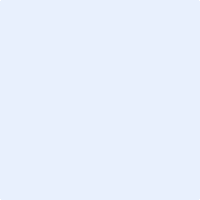 DOCENTE RESPONSÁVEL    DATA:  EU, DISCENTE, DECLARO ESTAR CIENTE E CUMPRIR COM OS TERMOS DA COMISSÃO DE ÉTICA NO USO DE ANIMAIS BEM COMO SEGUIR AS ORIENTAÇÕES DO DOCENTE ORIENTADOR, ALÉM DE REALIZAR A ENTREGA DO RELATÓRIO FINAL DO PROJETO EXECUTADO.ALUNO RESPONSÁVEL	     DATA:  RESOLUÇÃO DA COMISSÃOPARECER:OBS: CASO ESTE DOCUMENTO ESTEJA ALTERADO DA SUA FORMA ORIGINAL, PERDE-SE SUA LEGITIMIDADE.* GRAU DE INVASIVIDADE (GI) - definições segundo o ConceaGI1 = Experimentos que causam pouco ou nenhum desconforto ou estresse (ex.: observação e exame físico; administração oral, intravenosa, intraperitoneal, subcutânea, ou intramuscular de substâncias que não causem reações adversas perceptíveis; eutanásia por métodos aprovados após anestesia ou sedação; deprivação alimentar ou hídrica por períodos equivalentes à deprivação na natureza). GI2 = Experimentos que causam estresse, desconforto ou dor, de leve intensidade (ex.: procedimentos cirúrgicos menores, como biópsias, sob anestesia; períodos breves de contenção e imobilidade em animais conscientes; exposição a níveis não letais de compostos químicos que não causem reações adversas graves).GI3 = Experimentos que causam estresse, desconforto ou dor, de intensidade intermediária (ex.: procedimentos cirúrgicos invasivos conduzidos em animais anestesiados; imobilidade física por várias horas; indução de estresse por separação materna ou exposição a agressor; exposição a estímulos aversivos inescapáveis; exposição a choques localizados de intensidade leve; exposição a níveis de radiação e compostos químicos que provoquem prejuízo duradouro da função sensorial e motora; administração de agentes químicos por vias como a intracardíaca e intracerebral). GI4 = Experimentos que causam dor de alta intensidade (ex.: indução de trauma a animais não sedados).NOME: NOME: NOME: LINK CURRÍCULO LATTES:LINK CURRÍCULO LATTES:TITULAÇÃO:CPF: RG: RG: INSTITUIÇÃO: INSTITUIÇÃO: INSTITUIÇÃO: UNIDADE: UNIDADE: UNIDADE: DEPARTAMENTO: DEPARTAMENTO: DEPARTAMENTO: ENDEREÇO DE CORRESPONDÊNCIA: ENDEREÇO DE CORRESPONDÊNCIA: ENDEREÇO DE CORRESPONDÊNCIA: CIDADE/U.F.: CIDADE/U.F.: CIDADE/U.F.: CEP: TELEFONE: TELEFONE: E-MAIL: E-MAIL: E-MAIL: NOME: NOME: NOME: LINK CURRÍCULO LATTES:LINK CURRÍCULO LATTES:TITULAÇÃO:CPF: RG: RG: INSTITUIÇÃO: INSTITUIÇÃO: INSTITUIÇÃO: UNIDADE: UNIDADE: UNIDADE: DEPARTAMENTO: DEPARTAMENTO: DEPARTAMENTO: ENDEREÇO DE CORRESPONDÊNCIA: ENDEREÇO DE CORRESPONDÊNCIA: ENDEREÇO DE CORRESPONDÊNCIA: CIDADE/U.F.: CIDADE/U.F.: CIDADE/U.F.: CEP: TELEFONE: TELEFONE: E-MAIL: E-MAIL: E-MAIL: NOME: NOME: NOME: LINK CURRÍCULO LATTES:LINK CURRÍCULO LATTES:TITULAÇÃO:CPF: RG: RG: INSTITUIÇÃO: INSTITUIÇÃO: INSTITUIÇÃO: UNIDADE: UNIDADE: UNIDADE: DEPARTAMENTO: DEPARTAMENTO: DEPARTAMENTO: ENDEREÇO DE CORRESPONDÊNCIA: ENDEREÇO DE CORRESPONDÊNCIA: ENDEREÇO DE CORRESPONDÊNCIA: CIDADE/U.F.: CIDADE/U.F.: CIDADE/U.F.: CEP: TELEFONE: TELEFONE: E-MAIL: E-MAIL: E-MAIL: NOME: NOME: NOME: LINK CURRÍCULO LATTES:LINK CURRÍCULO LATTES:TITULAÇÃO:CPF: RG: RG: INSTITUIÇÃO: INSTITUIÇÃO: INSTITUIÇÃO: UNIDADE: UNIDADE: UNIDADE: DEPARTAMENTO: DEPARTAMENTO: DEPARTAMENTO: ENDEREÇO DE CORRESPONDÊNCIA: ENDEREÇO DE CORRESPONDÊNCIA: ENDEREÇO DE CORRESPONDÊNCIA: CIDADE/U.F.: CIDADE/U.F.: CIDADE/U.F.: CEP: TELEFONE: TELEFONE: E-MAIL: E-MAIL: E-MAIL: NOME: NOME: NOME: LINK CURRÍCULO LATTES:LINK CURRÍCULO LATTES:TITULAÇÃO:CPF: RG: RG: INSTITUIÇÃO: INSTITUIÇÃO: INSTITUIÇÃO: UNIDADE: UNIDADE: UNIDADE: DEPARTAMENTO: DEPARTAMENTO: DEPARTAMENTO: ENDEREÇO DE CORRESPONDÊNCIA: ENDEREÇO DE CORRESPONDÊNCIA: ENDEREÇO DE CORRESPONDÊNCIA: CIDADE/U.F.: CIDADE/U.F.: CIDADE/U.F.: CEP: TELEFONE: TELEFONE: E-MAIL: E-MAIL: E-MAIL: NOME: NOME: NOME: LINK CURRÍCULO LATTES:LINK CURRÍCULO LATTES:TITULAÇÃO:CPF: RG: RG: INSTITUIÇÃO: INSTITUIÇÃO: INSTITUIÇÃO: UNIDADE: UNIDADE: UNIDADE: DEPARTAMENTO: DEPARTAMENTO: DEPARTAMENTO: ENDEREÇO DE CORRESPONDÊNCIA: ENDEREÇO DE CORRESPONDÊNCIA: ENDEREÇO DE CORRESPONDÊNCIA: CIDADE/U.F.: CIDADE/U.F.: CIDADE/U.F.: CEP: TELEFONE: TELEFONE: E-MAIL: E-MAIL: E-MAIL: NOME: NOME: NOME: LINK CURRÍCULO LATTES:LINK CURRÍCULO LATTES:TITULAÇÃO:CPF: RG: RG: INSTITUIÇÃO: INSTITUIÇÃO: INSTITUIÇÃO: UNIDADE: UNIDADE: UNIDADE: DEPARTAMENTO: DEPARTAMENTO: DEPARTAMENTO: ENDEREÇO DE CORRESPONDÊNCIA: ENDEREÇO DE CORRESPONDÊNCIA: ENDEREÇO DE CORRESPONDÊNCIA: CIDADE/U.F.: CIDADE/U.F.: CIDADE/U.F.: CEP: TELEFONE: TELEFONE: E-MAIL: E-MAIL: E-MAIL: ESPÉCIENº TOTAL DE ANIMAISNº DE ANIMAIS POR GRUPONº DE GRUPOSSEXOIDADEPESO (kg)RAÇA/LINHAGEMMACHOFÊMEAMACHOFÊMEAFÁRMACO (Princípio ativo)DOSE (mg/kg)VIA DE ADMINISTRAÇÃOOUTRA:OUTRA:OUTRA:OUTRA:OUTRA:OUTRA:FÁRMACO (Princípio ativo)DOSE (mg/kg)VIA DE ADMINISTRAÇÃOOUTRA:OUTRA:OUTRA:OUTRA:OUTRA:OUTRA:FÁRMACO (Princípio ativo)DOSE (mg/kg)VIA DE ADMINISTRAÇÃOFREQUÊNCIAOUTRA:OUTRA:OUTRA:OUTRA:OUTRA:OUTRA:FÁRMACO(princípio ativo)DOSE (mg/kg)VIA DE ADMINISTRAÇÃOPOSOLOGIAOBJETIVO TERAPÊUTICOOUTRA:OUTRA:OUTRA:OUTRA:OUTRA:FÁRMACODOSE (mg/kg)VIA DE ADMINISTRAÇÃOTIPOOUTRA:OUTRA:OUTRA:OUTRA:OUTRA: